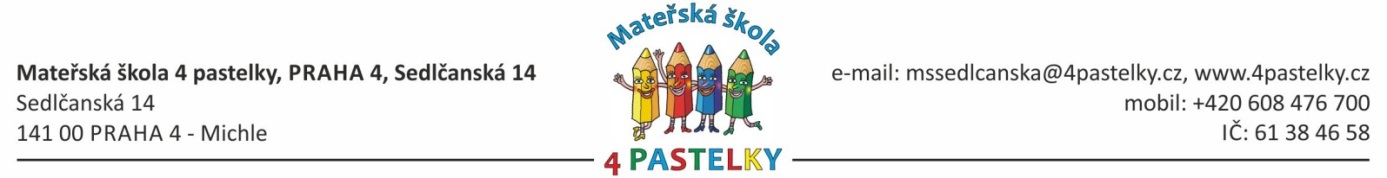 
Informační memorandumpro zákonné zástupce(Informace o zpracování osobních údajů)Mateřská škola 4 pastelky, Praha 4, Sedlčanská 14, dbá́ o ochranu Vašich osobních údajů̊ a zavázala se tyto údaje chránit v souladu s transparentností, etickými informačními postupy a platnými zákony na ochranu osobních údajů̊, včetně Obecného nařízení na ochranu osobních údajů (dále jen GDPR).Cíl regulace nakládání s osobními údajiNaším cílem je zajistit maximální ochranu Vašich osobních údajů při jejich zpracovávání. Ať jste nám své osobní údaje svěřili na základě smlouvy, nebo souhlasu, či jsme je získali na základě zákona, který nám to určuje, náš postup při jejich ochraně ctí ta samá pravidla:minimalizovat jejich nutný rozsah,chránit je a kontrolovat přístup k nim,vymazat je, když už nejsou aktuální a potřebné.Konkrétní zásady a postupy při zpracování.1. Předmět:Tento dokument vysvětluje způsob shromažďování a používání osobních údajů. Osobní údaje jsou jakékoliv informace týkající se identifikované nebo identifikovatelné fyzické osoby, tj. osoby, kterou lze přímo či nepřímo identifikovat prostřednictvím odkazu na identifikátor, jako je jméno, identifikační číslo, údaje o umístění, on-line identifikátor, nebo odkazu na jeden či více faktorů specifických pro fyzickou, fyziologickou, genetickou, duševní, ekonomickou, kulturní nebo sociální identitu této fyzické osoby.Osobní údaje shromažďujeme různými způsoby během své činnosti, a to jak on-line, tak off-line. Ke shromažďování údajů dochází při výkonu povinností Mateřské školy 4 pastelky, Praha 4, Sedlčanská 14 v rámci přenesené i samostatné působnosti, při uzavírání smluv nebo komunikaci s občany a ostatními subjekty, nebo při návštěvách a používání našich webových stránek. 2. Správce osobních údajů:Mateřská škola 4 pastelky, Praha 4, Sedlčanská 526/14, Michle, 140 00 Praha 4, V případě žádosti o naplnění Vašich práv v oblasti osobních údajů se obracejte na Hana Maňáková, pověřenec pro ochranu osobních údajů, spojení poverenec.gdpr@praha4.cz3. Kategorie osobních údajů:Mezi osobní údaje, které můžeme shromažďovat a zpracovávat, patří mimo jiné:Adresní a identifikační údajeÚdaje, jejichž zpracování nám ukládá zákonná povinnostInformace, které nám poskytnete při komunikaci s námiInformace potřebné́ k zajištění bezpečnosti, ochrany zdraví a majetku jako jsou kamerové záznamyJedná se například o: adresa místa trvalého pobytu;  datová schránka; datum narození; doručovací adresa; e-mail; invalidita, zdravotní znevýhodnění; jméno, popřípadě jména, příjmení, rodné příjmení a rodné číslo dítěte; jméno, popřípadě jména, příjmení, rodné příjmení a rodné číslo rodičů nebo partnera rodičů; místo a okres narození; místo pobytu; obsah rozsudku soudu; omezení svéprávnosti; podpis; pohlaví; popisné údaje na záznamovém zařízení: vzhled, činnost, doba, audio záznam; rodinný stav; rodné číslo; stát narození; státní občanství a datum jeho nabytí nebo pozbytí, popřípadě více státních občanství a data jejich nabytí nebo pozbytí; státní příslušnost; stav; telefon; titul; trvalé bydliště; údaje o opatrovníkovi; údaje o oprávněné osobě; údaje o osvojenci;  datum nabytí právní moci rozhodnutí soudu nebo správního orgánu, zdravotní pojišťovna; zdravotní potvrzení a případné další údaje.4. Právní základ pro zpracování osobních údajů:Zpracování Vašich osobních údajů je vždy podloženo právním základem, kterým je:zpracování je nezbytné pro splnění právní povinnosti, která se na správce vztahuje. Mezi základní právní akty patří: 561/2004 Sb. – Školský zákon; 364/2005 Sb. – Vyhláška o dokumentaci škol a školských zařízení; 500/2004 Sb. – Správní řád; 89/2012 Sb. – Zákon občanský zákoník; 134/2016 Sb. – Zákon o zadávání veřejných zakázek; 106/1999 Sb. – Zákon o svobodném přístupu k informacím; 27/2016 Sb. – Vyhláška o vzdělávání žáků se speciálními vzdělávacími potřebami a žáků nadaných; 499/2004 Sb. – Zákon o archivnictví a spisové službě a o změně některých zákonů a další sektorová legislativa. Vše v platném znění.zpracování je nezbytné pro splnění smlouvy, jejíž smluvní stranou je subjekt údajů, nebo pro provedení opatření přijatých před uzavřením smlouvy na žádost tohoto subjektu údajů subjekt údajů udělil souhlas se zpracováním svých osobních údajů pro jeden či více konkrétních účelůzpracování je nezbytné pro ochranu životně důležitých zájmů subjektu údajů nebo jiné fyzické osobyzpracování je nezbytné pro splnění úkolu prováděného ve veřejném zájmu nebo při výkonu veřejné moci, kterým je pověřen správcezpracování je nezbytné pro účely oprávněných zájmů příslušného správce či třetí strany, kromě případů, kdy před těmito zájmy mají přednost zájmy nebo základní práva a svobody subjektu údajů vyžadující ochranu osobních údajů, zejména pokud je subjektem údajů dítě5. Účely zpracování:plnění povinností v přenesené a samostatné působnosti MŠ, včetně poskytování informací plnění povinností v pracovně právních vztazích se zaměstnanci MŠspráva našich smluvních závazků a probíhajícího smluvního vztahu, včetně jednání se smluvními stranamizajišťování bezpečnosti našich webových stránek, sítí, systémů a areálů a rovněž ochrana MŠ proti podvodům a v soudních sporechspráva našich každodenních obchodních potřeb, například zpracování úhrad a správa finančních účtů, správa smluv, správa webových stránek, vedení MŠ, audit, kontrola, vykazování a dodržování právních předpisů6. Příjemci osobních údajů:Dle požadavků zákona: Osobní údaje týkající se jednotlivců můžeme zpřístupňovat veřejným a soudním orgánům, složkám prosazování zákona a agenturám, v rozsahu vyžadováným zákonem. V případech, kdy je to přípustné podle zákona, můžeme tyto údaje poskytovat také třetím stranám, pokud je to nutné k prokazování, uplatňování nebo ochraně právních nárokůTřetí strany: Veškeré zpracovávání těchto osobních údajů bude probíhat podle našich pokynů a bude v souladu s původními účely.7. Uchovávání:Osobní údaje budou uchovávány pouze po dobu, která je potřebná pro účely, za kterými byly shromážděny, obvykle po dobu stanovenou právním rámcem ČR nebo stanovenou Vaším souhlasem.8. Ochrana osobních údajů:Bezpečnostní opatření pro ochranu osobních údajů: Uplatňujeme vhodná technická, fyzická a organizační opatření, která jsou přiměřeně navržena tak, aby zajišťovala ochranu osobních údajů před náhodným nebo protiprávním zničením, ztrátou, úpravami, nepovoleným zveřejněním nebo přístupem a dalšími formami nezákonného zpracování. Přístup k osobním údajům je omezen na oprávněné příjemce, kteří tyto údaje potřebují znát. Udržujeme ucelený systém informační bezpečnosti, jehož rozsah je úměrný rizikům spojeným se zpracováváním údajů. Tento systém je neustále přizpůsobován za účelem zmírnění provozních rizik a k ochraně osobních údajů při zohlednění uplatňovaných postupů. Při zpracovávání jakýchkoli citlivých osobních údajů rovněž uplatňujeme rozšířená bezpečnostní opatření.Způsob ochrany osobních údajů zpracovávaných v zastoupení centálních orgánů veřejné správy (kdy působíme jako zpracovatel dat): V některých případech zpracováváme osobní údaje jako zpracovatelé osobních údajů. Tyto osobní údaje shromažďujeme a zpracováváme pouze podle pokynů správce a nepoužíváme je ani nepředáváme dále k vlastním účelům. Udržujeme kontroly bezpečnosti informací, jejichž účelem je ochrana Vašich údajů. Osobní informace sdělujeme nebo přenášíme pouze podle pokynů správce nebo zaúčelem výkonu svěřených agend.9. Naše webové stránky:Soubory cookie, využití dat a podobné nástrojeKdyž navštívíte naše webové stánky, můžeme automaticky shromažďovat určité informace pomocí technologií, jako jsou soubory cookie, nástroje pro analýzu internetového prohlížeče a protokoly serveru. V řadě případů jsou informace shromažďované pomocí souborů cookie a dalších nástrojů používány neidentifikovatelným způsobem bez jakéhokoli odkazu na osobní údaje.Cookie jsou malé textové soubory, které webová stránka při návštěvě ukládá prostřednictvím prohlížeče na pevný disk počítače nebo jiného zařízení. Soubory cookie můžeme používat k zefektivnění používání webových stránek a rovněž k přizpůsobení preferencí procházení a zlepšení funkce našich webových stránek. Soubory cookie je možné používat k řízení výkonu a shromažďování informací o tom, jakým způsobem jsou používány naše webové stránky, k analytickým účelům. Existují dva druhy souborů cookie: soubory cookie relace, které jsou z vašeho zařízení odstraněny po opuštění webové stránky, a trvalé soubory cookie, které zůstávají ve vašem zařízení po delší dobu, nebo dokud je ručně neodstraníte.V souborech protokolů z našich serverů mohou být shromažďovány informace o tom, jakým způsobem uživatelé používají webové stránky (údaje o použití). Mezi tyto údaje patří mimo jiné název domény uživatele, jazyk, typ prohlížeče a operační systém, poskytovatel internetových služeb, adresa IP (internetový protokol), lokalita nebo odkaz, ze kterého uživatel přišel na webovou stránku, web, který jste navštívili před příchodem na naši webovou stránku, a webová stránka, kterou navštívíte po opuštění našeho webu, a rovněž čas strávený na našem webu. Údaje o používání webu můžeme sledovat a využívat k hodnocení jeho výkonu a činnosti, ke zlepšení jeho designu a funkcí, nebo k bezpečnostním účelům.Nastavení svého internetového prohlížeče můžete změnit tak, aby přijaté soubory cookie zablokoval nebo na jejich přijetí upozornil či je smazal. Případně můžete našimi webovými stránkami procházet pomocí anonymního profilu prohlížeče. Další informace o úpravách či změnách nastavení internetového prohlížeče naleznete v příručce nebo v nápovědě k prohlížeči. Pokud nesouhlasíte s použitím souborů cookie nebo podobných technologií, které ukládají informace do vašeho zařízení, musíte odpovídajícím způsobem změnit nastavení svého prohlížeče. Upozorňujeme, že některé funkce našich webových stránek nemusejí pracovat správně, pokud zakážete příjem souborů cookie nebo tyto technologie.Propojené stránky: Na našich webových stránkách můžeme poskytovat odkazy na weby třetích stran („propojené stránky“). Propojené stránky nejsme povinni hodnotit, kontrolovat ani zkoumat. Každá propojená stránka může mít vlastní podmínky použití a prohlášení o ochraně osobních údajů. Uživatelé se při používání propojených stránek musí s těmito podmínkami seznámit a dodržovat je. Neneseme odpovědnost za zásady a postupy jakýchkoli propojených stránek a případných dalších odkazů, které se na těchto stránkách nacházejí. Tyto odkazy nepředstavují naše schválení propojených webů nebo jakékoli společnosti či služby. Doporučujeme uživatelům, aby se seznámili s podmínkami a odpovídajícími dokumenty těchto propojených webů dříve, než je začnou používat.Děti:Naše webové stránky nejsou zaměřeny na děti. Nevyužíváme je k vědomému získávání osobních údajů od dětí ani k poskytování služeb dětem. Zjistíme-li, že dítě poskytlo své osobní údaje prostřednictvím některého z našich webů, tyto údaje ze svých systémů odstraníme.Služba Google Analytics: Na svých webových stránkách můžeme rovněž používat službu Google Analytics ke shromažďování informací o on-line aktivitách uživatelů na webových stránkách, jako jsou například navštívené webové stránky, odkliknuté odkazy a provedená vyhledávání.Tyto informace používáme k sestavování zpráv a k vylepšování webu. Soubory cookie anonymně shromažďují informace, jako je počet návštěvníků na webu, odkud návštěvníci přišli a stránky, které navštívili. Informace vytvořené těmito soubory cookie a vaše aktuální adresa IP budou přeneseny z vašeho internetového prohlížeče a budou uloženy na serverech Google ve Spojených státech a dalších zemích. Google bude tyto informace používat ve vašem zastoupení pro účely vyhodnocení způsobu, kterým používáte náš web, jak bylo popsáno výše. Adresa IP získaná prostřednictvím služby Google Analytics nebude spojena s jakýmikoli jinými daty v držení společnosti Google. Další informace o údajích shromažďovaných službou Google Analytics získáte na adrese http://www.google.com/intl/en/analytics/privacyoverview.html. Tyto soubory cookie můžete zablokovat pomocí odpovídajících nastavení internetového prohlížeče. Pokud tak učiníte, je možné, že nebudete moci plně využít funkcí našich webů. Doplněk internetového prohlížeče Google Analytics Opt-out je možné stáhnout na následující adrese: http://tools.google.com/dlpage/gaoptout.10. Vaše práva:Máte právo v relevantních případech a do míry přípustné podle platného zákona se na nás obracet za účelem uplatnění práva na přístup k osobním údajům, jejich opravu nebo aktualizaci svých nepřesných nebo neaktuálních osobních údajů, výmaz, pokud dochází k jejich zpracování v rozporu s ochranou definovanou příslušnou legislativou nebo v rozporu s uděleným souhlasem, nebo pokud  souhlas odvolán,na omezení zpracování, vznést námitku proti zpracování, na přenositelnost údajů a dalších práv podle obecného nařízení o ochraně osobních údajů. Stejně tak máte právo se na nás obracet v případě údajů zpracovávaných na základě souhlasu rovněž za účelem odvolání souhlasu se zpracováním osobních údajů.Svá práva můžete uplatnit zde v mateřské škole nebo kontaktováním Mgr. Zdenka Nováková, ředitelka školy způsobem uvedeným zde (osobně, e-mail). Naplnění Vašich práv je umožněno bezplatně a ve lhůtě do 30ti dnů od podání žádosti. Můžete mít rovněž právo na podání stížnosti u Dozorového orgánu, kterým je úřad na ochranu osobních údajů (https://www.uoou.cz/).11. Souhlas a jeho odvolání:Vědomým poskytnutím Vašich osobních údajů berete na vědomí a souhlasíte se shromažďováním, zpracováváním a použitím takových údajů, ve smyslu jak je uvedeno v tomto dokumentu.V případech, kdy tak vyžaduje platný zákon, budete požádáni o výslovný souhlas.Máte vždy možnost zdarma vyjádřit námitku proti použití Vašich osobních údajů, nebo odvolat jakýkoli dřívější souhlas udělený ke konkrétnímu účelu kliknutím na odpovídající odkazy na našich webových stránkách, provedením pokynů uvedených v e-mailu nebo kontaktováním Mgr. Zdenka Nováková, ředitelka školy způsobem uvedeným zde (osobně, e-mail). 12. Automatizované rozhodování:Neprovádíme automatizované rozhodování.13. Kontaktní možnosti:Bude-li s námi chtít komunikovat ve věcech týkajících se soukromí, nebo v případě dotazů, připomínek nebo stížností, se obraťte na Mgr. Zdenka Nováková, ředitelka školy způsobem uvedeným zde (osobně, e-mail). Zavazujeme se, že budeme řešit stížnosti týkající se shromažďování nebo používání Vašich osobních údajů.14. Úpravy dokumentu Informační memorandum (Informace o ochraně osobních údajů):Vyhrazujeme si právo kdykoli provádět změny, úpravy a aktualizace tohoto dokumentu. Pravidelně ověřujte, zda pracujete s nejnovější verzí tohoto dokumentu.Datum účinnosti tohoto dokumentu: od 25.5.2018V Praze dne  25.5.2018					Mgr. Zdenka Nováková